
JELENLÉTI ÍV„Esemény címe”Dátum, időpont: …………………………………….Helyszín: ………………………………………………Szervező neve: ……………………………………..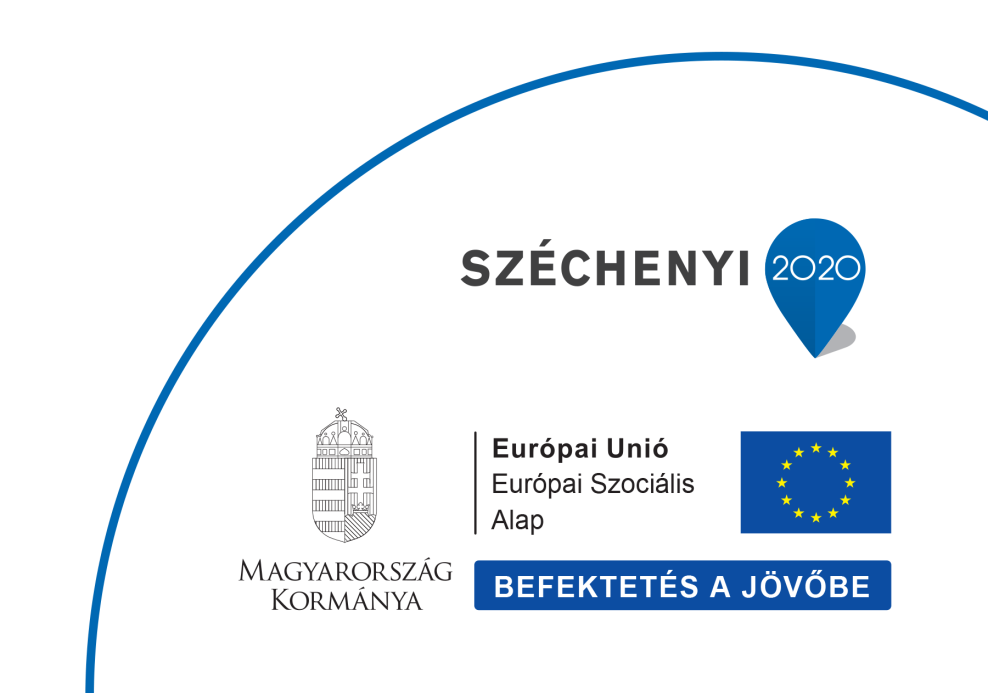 NévSzervezet neveElérhetőségAláírás